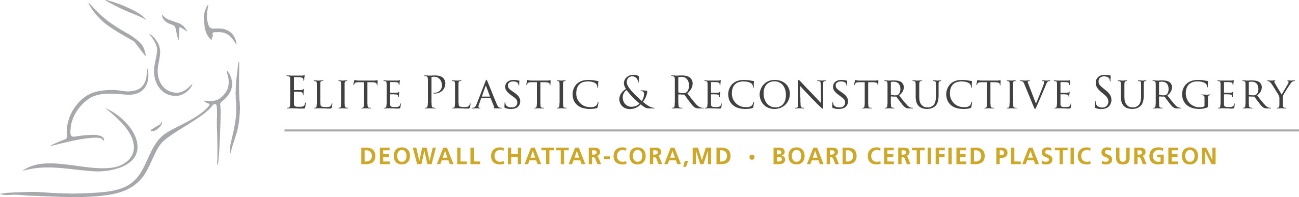 1931 Rogers Road  •  San Antonio, TX 78251Tel: 210-265-1924  •  Fax: 210-265-3387  •  www.eliteplasticmd.comInstrucciones postoperatorias dedo en gatilloDieta: por favor, evite los alimentos salados ya que puede empeorar la hinchazónMedicamentos: si su mano se hincha, le palpita o le duele, levántela mas que el codo..  Si no es alérgico al Tylenol, tome 650 mg cada cuatro horas según sea necesario para el dolor.Si tiene un dolor más fuerte, use el medicamento recetado para el dolor según sea necesario para el dolor. Si toma el medicamento recetado para el dolor, no conduzca ni maneje maquinaria que pueda dañar a alguien.No tome advil, ibuprofeno u otros medicamentos antiinflamatorios no esteroides (pueden causar sangrado o moretones)Tomar los antibióticos prescritos.Reanude sus medicamentos anteriores a menos que se indique lo contrarioActividad: Se recomienda que comience a mover la mano inmediatamente después del procedimiento. Esto evitará la rigidez y la formación de cicatrices entre el tendón y las estructuras circundantes. Tu objetivo es hacer un puño completo al menos 20 veces cada media hora mientras estás despierto. Cuanto más mueva la mano, menor será la hinchazón y el dolor que tendrá. Evite levantar objetos pesados con la mano operada ya que esa mano estará muy sensible durante algún tiempo.Ducharse: Hasta que la sensación vuelva a la normalidad en la mano operada, no agarre cosas que puedan estar calientes, de lo contrario, podría quemarse y no reconocerlo.El día después del procedimiento, para ducharse, puede quitarse el apósito. Puede ducharse y mojar la herida, pero no frotar. Puede volver a aplicar una gasa seca según sea necesario.Hasta que la sensación vuelva a la normalidad en la mano operada, no agarre cosas que puedan estar calientes, de lo contrario, podría quemarse y no reconocerlo.Seguimiento: llame al 210-265-1924 para una cita de seguimiento la próxima semana. Tambien puedes usar el portal del paciente. Si tiene alguna pregunta o inquietud, llame al Dr. Chattar-Cora al 210-265-1924.